八幡浜市権利擁護センター　令和３年度虐待防止セミナー参加申込書         　　　　　　　　　　　　　　　※本セミナーはオンライン開催のため、参加用URLが送信できるメールアドレスを必ずご記入ください。メールアドレスの記入がないとご案内することが出来ません。　　※参加人数に制限がございます。お送りするURLを申込者以外に提供することはご遠慮ください。　　※【法人でお申込みの方】複数のアカウントで視聴する方はそれぞれメールアドレスを記入してください。　　※この研修で知り得た個人情報は八幡浜市社会福祉協議会のプライバシーポリシーに基づいて取り扱うこととし、本研修会以外には利用いたしません。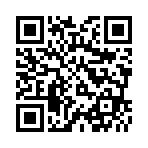 ←ＱＲコードからもお申込みいただけます。https://ws.formzu.net/dist/S57761168/【お申込み・お問い合わせ】社会福祉法人八幡浜市社会福祉協議会地域福祉課　　　　　　　　　　　　　　　　　　TEL：0894-23-2940　FAX：0894-23-0506Mail：mineoi@yawatahamashi-syakyo.jpお名前（申込代表者）法人（事業所）名※法人（事業所）でご参加の場合はご記入ください。【視聴予定人数】　　人住　　所電話番号メールアドレス講師への質問